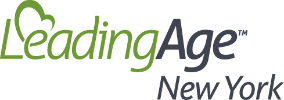 2017 LeadingAge New York Budgetary, Legislative and Regulatory RecommendationsLeadingAge New York is seeking your organization’s key budgetary, legislative and regulatory priorities for the upcoming legislative session and calendar year 2017. Kindly return this form as soon as possible. This information is confidential and will not be disseminated outside of LeadingAge New York.This form can be completed on-screen by typing in the designated boxes and placing an “x” in section 1. Please describe the issues that are of most concern to you in section 2. LeadingAge New York’s Advocacy and Public Policy staff will review this information and use it to develop the Association’s 2017 Advocacy and Public Policy Agenda. After completing this form and saving it to your computer, please send the form as an e-mail attachment to Jeff Diamond at jdiamond@leadingageny.org or fax it to 518-867-8384.Organization/Program:    Contact Person:    		Title:    Phone:    				 E-mail:     
Type of organization/program (please check all that apply): Market Rate Senior Housing	      Affordable Senior Housing	 	      Adult Day Health Care Program Social Day Program		      Assisted Living/ACF		      Nursing Home Community-Based Services	      Home Care Agency (CHHA/LHCSA/LTHHC) MLTC/FIDA/MAP/PACE Plan	      Continuing Care Retirement Community
In the fields below, please describe your priority issue areas and policy recommendations associated with each for LeadingAge New York’s legislative and regulatory agenda. Please describe the issue and the desired outcome as specifically as possible. If additional space is needed, add a new page to this document:Priority 1:   Priority 2:   Priority 3:   